POSOF İLÇE MİLLİ EĞİTİM MÜDÜRLÜĞÜ HİZMET STANDARTLARISIRA NOHİZMETİN ADIBAŞVURUDA İSTENİLEN BELGELERHİZMETİN TAMAMLANMA SÜRESİ(EN GEÇ SÜRE)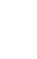 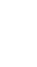 1Emeklilik İşlemleriDilekçeNüfus Kayıt ÖrneğiNüfus Cüzdanı Örneği 4-2 Adet FotoğrafTerhis BelgesiDiploma (Görevde iken mezun olduğu okulların diploma yada mezuniyet belgeleri)Hizmet Birleştirme EvraklarıHizmet Borçlanmaları (Askerlik, Ücretsiz İzin)Mazeret Emeklilikleri için son 6 ayında alınması sağlık kurulu raporları1 İş Günü2Yıllık İzinler1-İzin Formu30 Dakika34Hastalık İzinleriAylıksız İzinler 1-İzin Formu2-İş göremezlik belgesiA)DOĞUM İÇİN1-Doğum Raporu B)ASKERLİK İÇİN1-Askerlik Sevk Belgesi2-Dilekçe1 İş Günü30 Dakika5Askerlik Tehir İşlemleri1-Dilekçe2-Diploma3-Hizmet Cetveli4-Askerlik Durum Belgesi NOT:Askerlik tarihinden 1 ay önce evraklarla başvurulacak.1 İş Günü6Hizmet BirleştirmeA) Vekil Öğretmenler İçinDilekçeHizmet Cetveli (SSK Hizmet Dökümü)B)SSK'lı ve Bağkurlu İçin 1-Dilekçe2-Sigorta Sicil Numarası1 İş Günü7Sendikal Faaliyetler1-Üye olanlar için sendika üyelik formu 2-İstifa eden üyelikten çekilme formu3-Dilekçe1 İş Günü8Mal Bildirimi1-Mal Bildirim Formu30 Dakika9İntibak1-Dilekçe2-Öğrenim Belgesi1 İş Günü10Göreve BaşlamaI.KADROLU ÖĞRETMENLER1-Atama Kararnamesi2-Göreve başlama Yazısı 3-Banka Hs.Cüz.Fotokopisi 4-Diploma Fotokopisi 5-Aile Bildirim Beyannamesi6-Personel Nakil Bildirimi7-2 Adet Fotoğraf8-Nüfus Cüz.FotokopisiII.SÖZLEŞMELİ ÖĞRETMENLER1-Nüfus Cüz.Fotokopisi2-Aile Beyannamesi3-Atama Kararnamesi4-Banka Hs.Cüz.Fotokopisi 5-2 Adet Fotoğraf6-Diploma Fotokopisi1 İş Günü11Göreve BaşlamaIII.ÜCRETLİ1-2 Adet FotoğrafDiploma FotokopisiNüfus Cüz.Fotokopisi 4-KPSS Sonuç Belgesi1 İş Günü12Diploma Kayıt Örneği VermeNüfus Cüz.FotokopisiDilekçe	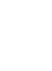 3 İş Günü13Okul ve Kurum Mühürlerinin Temini1-İhtiyaç Yazıları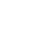 1 İş Günü14Okulların Su ve Elektrik Giderleri1-İlgili Faturalar30 Dakikaİlk Müracaat Yeri :Posof İlçe Milli Eğitim Müdürlüğüİkinci Müracaat Yeri :Posof Kaymakamlığıİsim:Özgür ÜLVANİsim : Emrah AKDUMAN Ünvan :İlçe Milli Eğitim MüdürüUnvan :KaymakamAdres :Merkez Mah. Alpaslan Cad. Özel İdare İşhanı Merkezi Kat:1 Posof/ARDAHANAdres :Merkez Mah. Alpaslan Caddesi Hükümet Konağı Kat:1 Posof/ARDAHANTel. :(0478) 511 26 53Tel. :(0478) 511 20 03Faks :(0478) 511 26 53Faks :(0478) 511 25 20e-Posta :posof75@meb.gov.tre-Posta :posof@icisleri.gov.tr